Mission Impossible? Street Art Workshop 4QR-codes maken, printen en plastificeren > CatoQR-code met opdracht 2 (individuele graffiti per groep) QR-code voor juist antwoord met opdracht 3 (graffitistraatje)QR-code voor fout antwoord met opdracht 3 (op te hangen op twee plaatsen in de buurt)QR-code opdracht 4QR-codes uithangen op juiste coördinaten > dag zelf (Cato? Evelien is op stagebezoek?)Website maken voor iedere groep met de uit te voeren opdrachten > CatoSpuitbussen (restjes) vragen aan Jonas > Evelien? => gemaildFilmpje maken met instructie opdracht 1 > Cato https://youtu.be/0XdLRXlbvO0 Filmpje maken voor introductie workshop > Cato https://www.powtoon.com/show/gg1D5DbPPS0/street-art-gent-workshop-4/#/ >> goedgekeurd? Ik vond het nog wel een leuke inleiding + er wordt weer een ander medium getoond (of toch een andere uitvoering, Powtoon zelf werd al getoond, maar nu met een filmpje i.p.v. presentatie)Mailen leden:Aan nieuwe leden vragen dat ze reeds een Google+ account maken en toegang vragen tot de community Street Art  > Evelien? Vragen aan leden om noodzakelijke Apps te installeren (Mindmap, QR-reader (Android), Kaart Coördinaten (Android)) > Evelien? Vragen aan Mark om 5 toestellen aan te kopen? (In de workshop zou ik Apps gebruiken die toegankelijker zijn, maar we hebben toch budget waar weinig mee gedaan wordt. 5 toestellen aankopen is misschien ook een aanwinst voor de school, ik denk maar aan WS nieuwe media DCp) > Cato? Apps zoeken voor Apple, nu nog enkel Apps gevonden voor Androidbesturingssystemen > Cato To do voor Cato: maken opdracht 2: Foto op de Weebly zetten van een deel van het kunstwerk gezien op sommige plaatsen meerdere artiesten). Meerkeuzevraag, naast de antwoorden elk een coördinaat. (1 juist, 2 foute coördinaten)Route uitstippelen (Cato heeft een mogelijks voorstel). Samen met Evelien routes eens afgaan of haalbaar te voet. >> VRIJDAGTijdens deze route moeten de coördinaten opgemeten worden om te weten waar woensdag 29/04 de QR-codes uitgehangen moeten worden (hiervoor fiets ontlenen van KISP). >> VRIJDAGfiets reserveren op woensdag 29/04. (reserveringen.kisp.be) > CatoNog zaken vergeten? Deel 1. Praktisch Opdat iedereen gelijk aan de “missie” kan beginnen, is het noodzakelijk dat voor iedereen alle materiaal beschikbaar is. Google+ account én toegang tot community Street ArtMindmap App naar keuze (Bv. Popplet)QR-reader App (Android: QR Droid)Coördinaten App (Android: Kaart Coördinaten)Kort woordje uitleg over de besturing van deze apparatenQR Droid: App openen en voor de QR-code houden. De scanner scant de code automatisch en er wordt doorverwezen naar de bijhorende website (waar de opdracht te vinden is). Kaart coördinaten: Ga naar instellingen (tekentje uiterst links, drie blokjes boven elkaar). Doorklikken naar “ga naar locatie” waarna het mogelijk is om coördinaten in te voeren. Eenmaal de coördinaten ingevoerd zijn, klikken op icoontje routebeschrijving en actie voltooien met maps of chrome (voetganger selecteren!). Zo krijg je een route naar de coördinaat. Teachie = selfie van de leerkracht bij een Street Art werkDeel 2. Mission Impossible?Inleidend filmpje over de missie (Powtoon Cato) https://www.powtoon.com/show/gg1D5DbPPS0/street-art-gent-workshop-4/#/ Kort woordje uitleg over de opdracht na het filmpje om de missie helemaal duidelijk te krijgen en eventuele vragen te beantwoorden. Workshop waar alle vaardigheden geïntegreerd worden Korte filmpjes maken (momentopname) (Workshop 1)Google+ (filmpjes en foto’s posten + comment achterlaten) (Workshop 2)Apps (QR-code, mindmap, coördinaten…) (Workshop 3)Mission Impossible?: Street Art in kaart brengen met nieuwe media Er wordt gezamenlijk gestart op het hoofdkwartier, daar krijgen jullie twee opdrachten; een overkoepelende missie en de eerste opdracht.Nadat opdracht 1 uitgevoerd is, krijgen jullie per team een coördinaat. Deze coördinaat voeren jullie in in de App Kaart Coördinaten. Waarna een route opgevraagd kan worden. Volg deze route naar die plaats, aangeduid door de coördinaat. Op die plaats is een QR-code te vinden. Die QR-code scan je waarna je de volgende opdracht vindt. Na het uitvoeren van die opdracht krijg je een nieuwe coördinaat.De overkoepelende missie is bepalend voor de winnaar: Wie heeft het meeste selfies bij graffiti? (Alle andere opdrachten moeten ook uitgevoerd zijn of diskwalificatie) Als alles duidelijk is en de teams aan de slag kunnen, wordt een filmpje getoond met de eerste opdracht (herhaling van de eerste opdracht) en kunnen ze Gent gaan ontdekken. Ter info: de 5 opdrachten (concrete uitwerking, zie vanaf p.4)Overkoepelende missie: ‘Om het meest selfies’: Street Art ontdekken en met het leerkrachtenteam een selfie maken (teachie) en posten op de Community (om het eventuele verschil in de lengte van de routes op te heffen). Team met meeste selfies wint. Opdracht 1: https://youtu.be/0XdLRXlbvO0 Mindmap maken over graffitistraatje. 5 kernwoorden, via Popplet. Screenshot nemen en posten op Community. Iedere groep krijgt als reactie een specifieke coördinaat. Evelien en Cato geven coördinaat door als reactie bij de post op de community (= dag zelf). Opdracht 2: Op die coördinaat is een QR-code te vinden. Code scannen en er verschijnt een vraag: Van wie is deze graffiti? + meerkeuzevraag oplossenOpdracht 3: Op elke van de 3 coördinaten is een QR-code te vinden. 1 juiste code in graffitistraatje, 2 foute locaties. Met de gekregen code wordt de derde opdracht meegedeeld: een graffitikunstwerkje maken en dit filmen. Filmpje + selfie bij kunstwerk posten op Community. Eenmaal dit gedaan is, geven  Evelien en Cato coördinaat (= dag zelf) door als reactie bij de post op de community, namelijk de coördinaten van de school (klas). Opdracht 4: In de klas hangt een QR-code met de laatste opdracht, namelijk op de community een idee posten hoe de collega’s de geziene media kunnen integreren in de eigen lessen (concreet idee!)Deel 3. Nabespreking opdracht 4: Hoe zou je de geziene media kunnen integreren in jouw lessen. Terwijl 1 (Evelien of Cato) iemand nabespreekt, telt de andere selfies (Cato of Evelien) voor een winnaar. Uitreiking van een prijs voor het winnende team. => chocolaatjes Wij reiken opdracht aan via filmpje:https://youtu.be/0XdLRXlbvO0 Opdracht nadien ook nog te vinden op Weebly (= ter volledigheid over workshop)http://streetartworkshopvier.weebly.com/opdracht-1.html 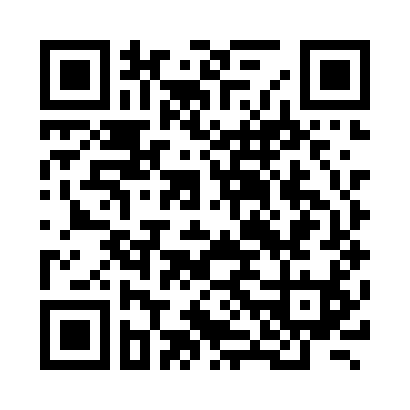 Vanaf nu zijn deelnemers op stap, scannen zij op plaatsen in Gent de code, en worden zij rondgeleid naar een pagina op de Weebly, waar telkens een opdracht staat.http://streetartworkshopvier.weebly.com/opdracht-2.html 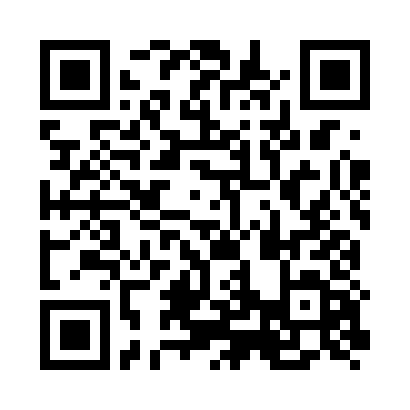 http://streetartworkshopvier.weebly.com/opdracht-3.html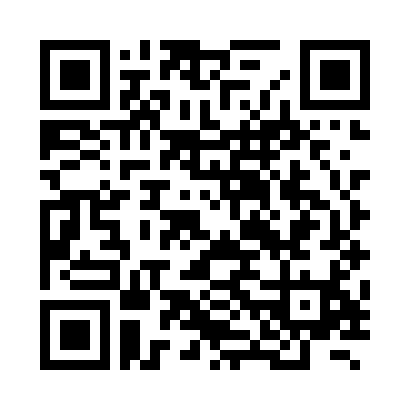 http://streetartworkshopvier.weebly.com/opdracht-4.html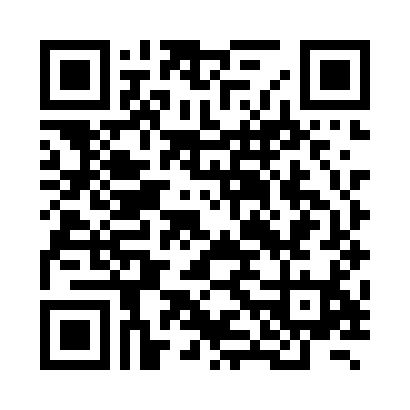 http://streetartworkshopvier.weebly.com/helaas.html 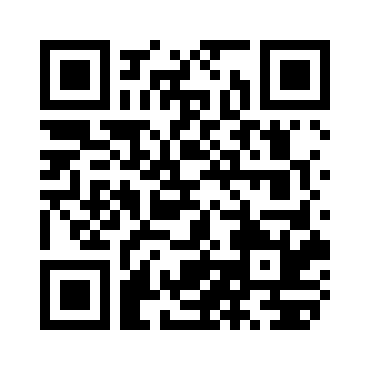 RoutesGroep 1: 007START opdracht 1: op school (Holstraat)opdracht 2: Kortedagsteeg (werk van Bue The Warrior, nr. 46) = 13 minuten wandelenjuist antwoord: B => coördinaten naar Graffiti Straatje fout antwoord: A of C => coördinaten naar Vleeshuistragel of Oudburgopdracht 3: Graffiti Straatje in Werregarenstraatje (zijstraat Hoogpoort) = 9 minuten wandelenopdracht 4: op school (Holstraat) = 13 minuten wandelenGroep 2: Mr and Mrs SmithSTART opdracht 1: op school (Holstraat)opdracht 2: Baudelopark (werk van Bue The Warrior, nr. 51/52) = 16 minuten wandelenjuist antwoord: B => coördinaten naar Graffiti Straatje fout antwoord: A of C => coördinaten naar Vleeshuistragel of Oudburgopdracht 3: Graffiti Straatje in Werregarenstraatje (zijstraat Hoogpoort) = 6 minuten wandelenopdracht 4: op school (Holstraat) = 13 minuten wandelenGroep 3: The Men in BlackSTART opdracht 1: op school (Holstraat)opdracht 2: straat parallel met Drongenhof (werk van Bue The Warrior, nr. 4/5) = 15 minuten wandelenjuist antwoord: B => coördinaten naar Graffiti Straatje fout antwoord: A of C => coördinaten naar Vleeshuistragel of Oudburgopdracht 3: Graffiti Straatje in Werregarenstraatje (zijstraat Hoogpoort) = 7 minuten wandelenopdracht 4: op school (Holstraat) = 13 minuten wandelenTussen opdracht 2 en opdracht 3: indien fout antwoord bij meerkeuze => Foute codes: =  allemaal in de buurt van Graffiti straatje (dus onderweg naar waar ze moeten zijn voor opdracht 3)Fout antwoord A: nummer 3 (Oudburg, met werk van Topo) Fout antwoord C: nummer 50 (Vleeshuistragel, met werk van Smithe and Goodwyer). Coördinaten:007 Kortedagsteeg: 007 N51°02.960’ E003°43.478’ (beer)Baudelopark: MR&Mrs Smith N51°03.498’ E003°43.764’ (piercing)Drongenhof: (parallel met) MIB N51°03.572’ E003°43.441’ (poes)Vleeshuistragel: N51°03.342’ E003°43.260’ (oeps foutje)Tempelhof: N51°03.561’ E003°43.313’ (oeps foutje)Werregarenstraatje: N51°03.327’ E003°43.485’Tijdsplanning workshop:14u: inleiding met filmpje PowToon (30min)14u30: instructie opdracht 1 met filmpje Street Art op youtube (5min) + opdracht 1 mindmap maken => hier start de race.De race zelf duurt 1,5u => tot 16u NOOT: iedereen moet 35 minuten wandelen indien foutloos parcours.IEDEREEN OM 16u TERUG IN DE HOLSTRAAT! Ook indien parcours niet afgewerkt.IEDEREEN: niet vergeten zoveel mogelijk teachies (=lkr selfie) bij ‘Street Art’ (ruim geïnterpreteerd) tijdens parcours (zie overkoepelende opdracht)16U-16U30: nabespreking obv opdracht 4 die ze op school maken (inzetbaarheid van de media die we zagen: overkoepelend van alle workshops: wat zien ze zitten, waar problemen mee,… => op community 1 concreet idee per groep. Nadien mondelinge discussie. + afsluiten, bedanken. en PRIJS UITREIKING: chocolaatjes).VOORBEREIDINGWORKSHOPOpdracht 1 – Mindmap over Graffiti StraatjeOpdracht 2 – Meerkeuze: van wie is dit kunstwerk?Opdracht 3 – Een Graffiti Art makenOpdracht 4 – Concreet idee: hoe de geziene media integreren in eigen lessen?Helaas – indien fout antwoord/niet geslaagde opdracht